VEDLEGG 5: EKSEMPEL PÅ BEREDSKAPSANALYSE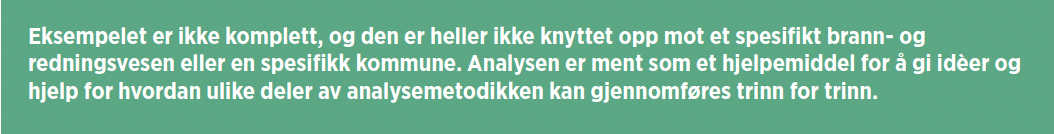 Innholdsfortegnelse

1	Innledning

2	Sammendrag

3	Metodikk
	3.1 	Beredskapshjulet
	3.2	Metode

4	Gjennomføring av analyse
	4.1 	Planlegging
	4.2 	Identifisere beredskapskrav
	4.3	Identifisere dimensjonerende hendelse
	4.4 	Beredskapsanalyse
	4.5 	Samsvarsanalyse
	4.6	Utarbeidelse av beredskapstiltak
	4.7 	Rapportering

5	Konklusjon og anbefaling

6	Vedlegg
1. InnledningI forbindelse med ny brann- og redningsvesenforskrift, er det krav til utarbeidelse av en beredskapsanalyse som skal gi svar på hvordan brann- og redningsvesenet skal være dimensjonert, organisert og utstyrt for å håndtere risikoen og sårbarheten som er kartlagt gjennom en risiko- og sårbarhetsanalyse.
Målet for beredskapsanalysen er å etablere et beslutningsgrunnlag for:plassering av brannstasjon ut fra krav om utrykningstider,bemanning med tanke på antall mannskap, vaktlag, reservestyrke,bemanning med tanke på ledelse og vaktordninger,kompetanse for mannskap tilknyttet brannstasjon(er) ogbehovet for kjøretøy, utstyr og materiell på brannstasjoner
Tidligere risiko- og sårbarhetsanalyse danner grunnlaget for beredskapsanalysen. Metoden som er valgt benyttet, er metoden som er beskrevet i veiledning – beredskapsanalyse, DSB april 2022. (…)2. Sammendrag(Dette er et eksempel på hvordan en beredskapsanalyse kan gjennomføres. Analysen er likevel ikke komplett da analysen ikke bygger på et reelt brann- og redningsvesen, men det benyttes noen dimensjonerende hendelser og disse settes inn i den modellen som er beskrevet i veiledningen).3. Metodikk3.1. BeredskapshjuletBrann- og redningsvesenet har tidligere utarbeidet en brannvesenROS som tar utgangspunkt i kommuneROS. Analysen peker på hvilke uønskede hendelser som kan inntreffe der sannsynlighet og konsekvens er beskrevet.Med utgangspunkt i de uønskede hendelsene og de grunnkrav som lov og forskrift beskriver, etableres det ordninger for å redusere sannsynlighet og/eller konsekvens. Beredskapsanalysen skal avdekke det reelle beredskapsbehovet for å gi en god beredskap. Analysen må sees i sammenheng med den totale beredskapsplanleggingen hvor denne illustreres i beredskapshjulet: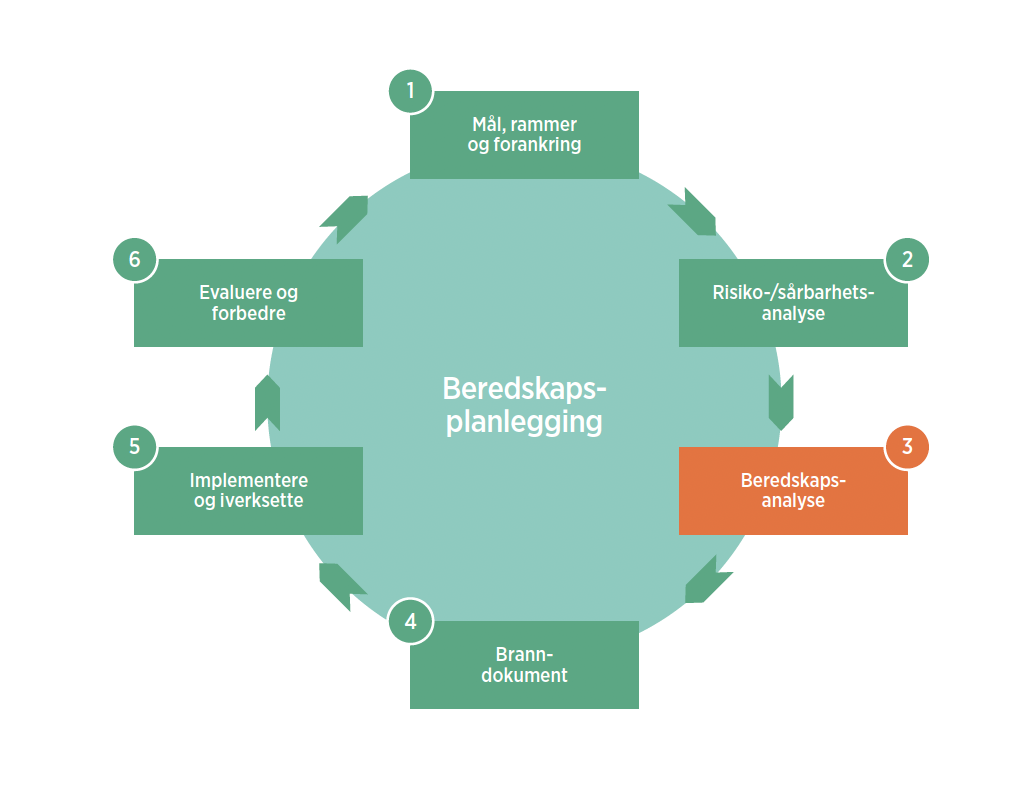 3.2. MetodeBeredskapsanalysen som i denne veilederen er valgt, har følgende trinn: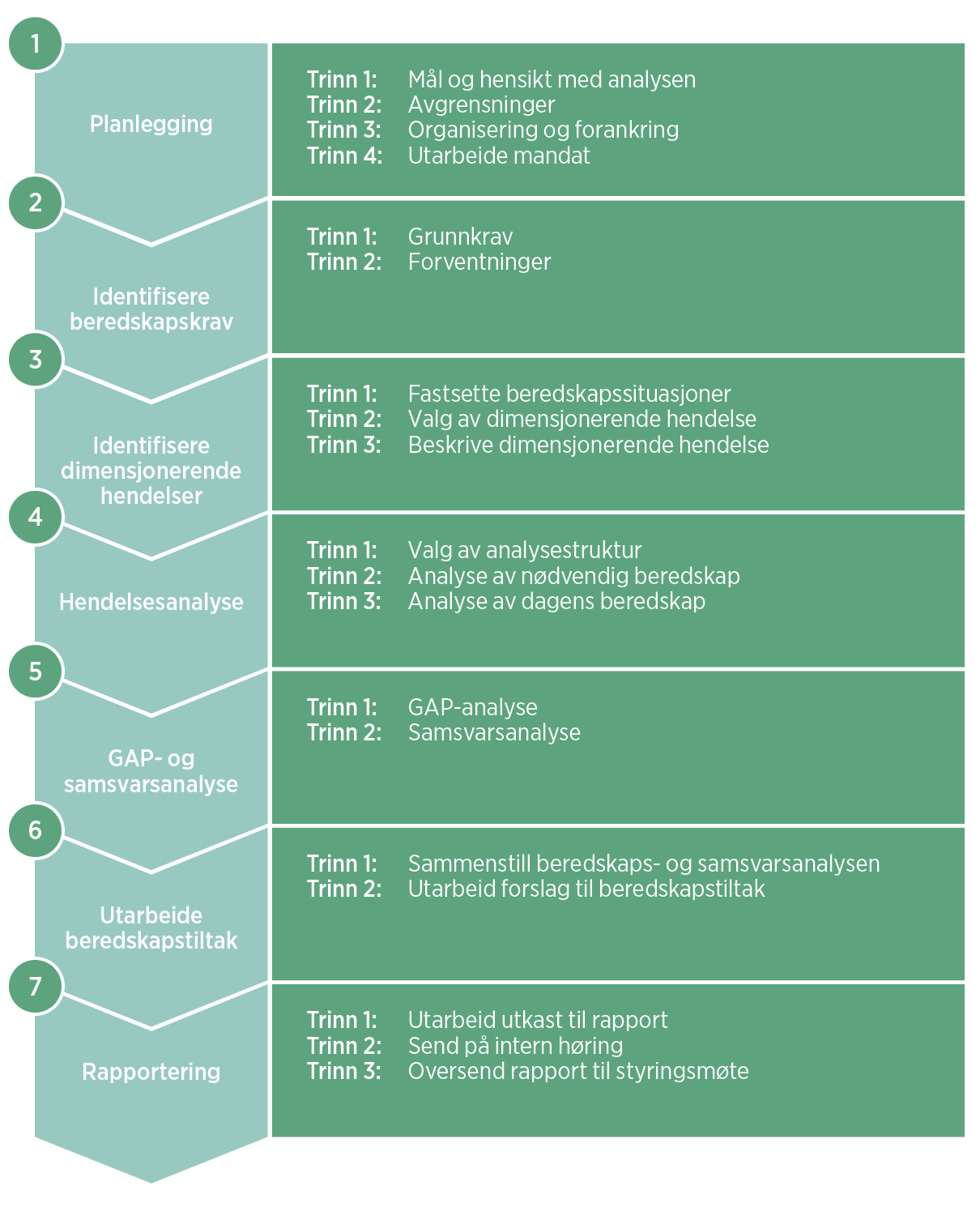 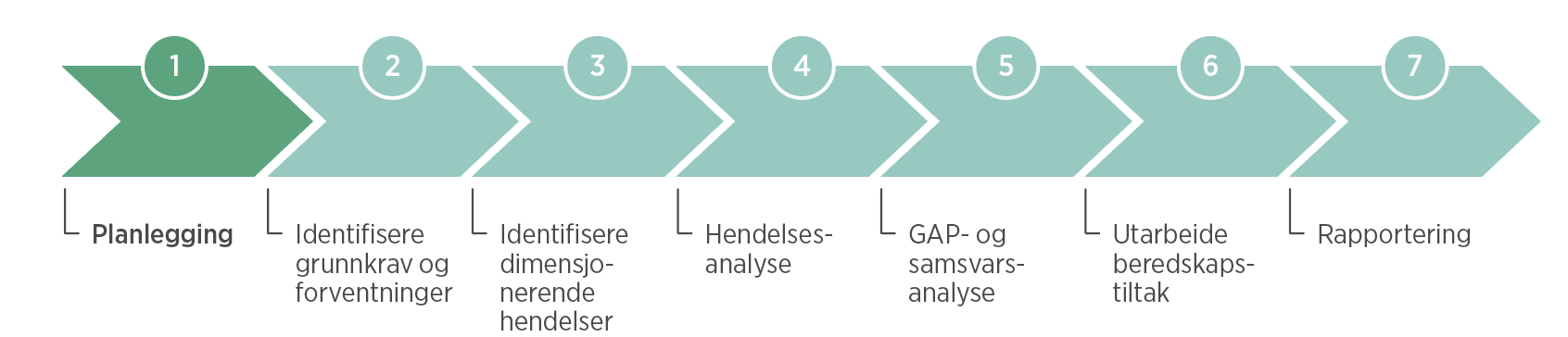 4. Gjennomføring av beredskapsanalyse4.1. Planlegging
Trinn 1: Mål og hensikt med analysenAnalysen bygger på krav sett i brann- og redningsvesenforskriften der beredskapsanalysen er gjennomført med bakgrunn av den risiko og sårbarhet som er kartlagt for vårt ansvarsområde. Hensikten med beredskapsanalysen er å etablere et godt beslutningsgrunnlag for brann- og redningsvesenet og kommunen for å kunne dimensjonere, og dermed organisere og utruste en beredskap som innfrir de forventninger, mål og krav som settes. Målet med beredskapsanalysen er å: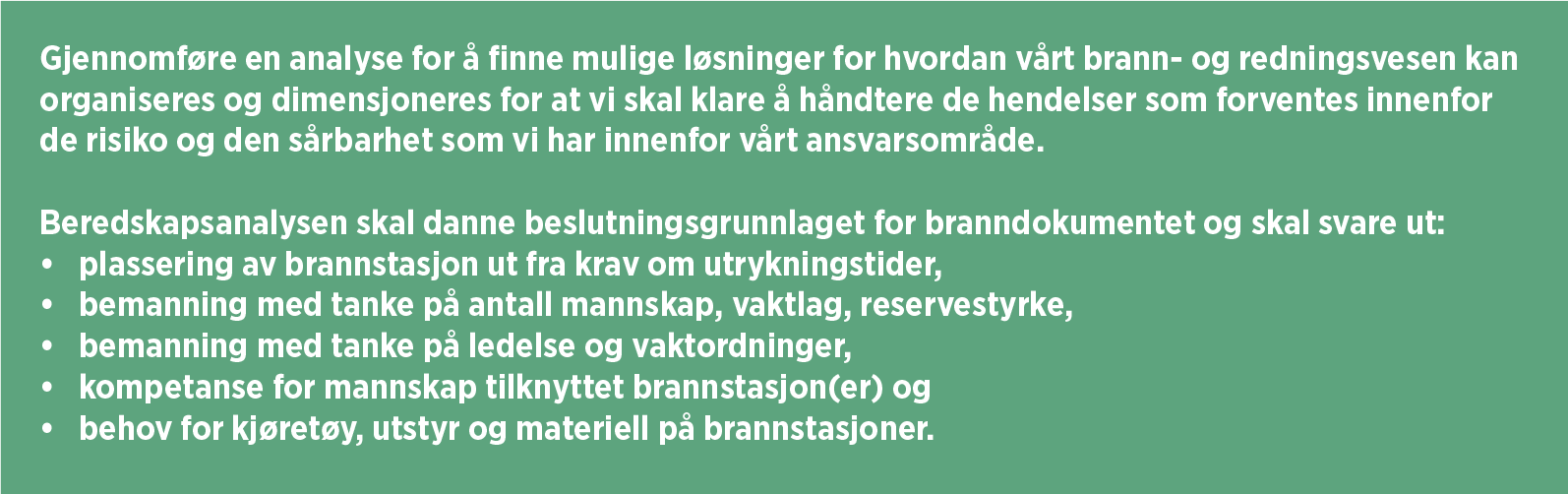 
Trinn 2: AvgrensningerDet er gjort noen avgrensninger for analysearbeidet der disse er:Område: Det vurderes kun brann- og redningsvesenet sitt ansvarsområde, men det sees likevel opp mot andre beredskapsaktører og deres områder for å unngå «gap» og «duplications». Tilsvarende gjelder overfor kommunen og den beredskap som er etablert.Økonomi: Brann- og redningsvesenet er rammestyrt og det er ikke tilført ekstra ressurser for å gjennomføre en beredskapsanalyse. Eventuell bruk av eksterne ressurser for utarbeidelse av beredskapsanalyse må derfor dekkes gjennom brann- og redningsvesenets tildelte budsjettramme. Organisering: Primært skal arbeidet gjennomføres av egne ressurser for å sikre eierskap. Se for øvrig økonomi.Forebygging: Forebyggende analyse som er gjennomført vil være premissgivende for tiltak innenfor beredskap. Det skal gjøres en kost-/nyttevurdering for alle forslag til tiltak der forebyggende tiltak skal vurderes parallelt med beredskapstiltak. Trinn 3: Organisering og forankringDet er ble ut fra dette valgt følgende organisering: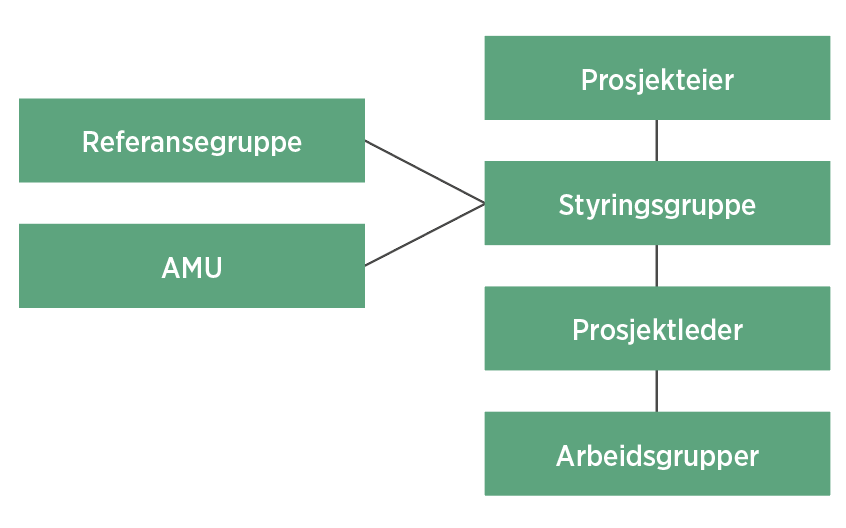 Prosjekteier. Styret for brann- og redningsvesenet er formelt prosjekteier hvor dette delegeres til brann- og redningssjefen for gjennomføring. Daglig leder rapporterer til styret i styremøter og legger frem saker for beslutning der dette er naturlig. Det er prosjekteier som fastsetter mandatet for prosjektet og sørger for nødvendige rammer slik at mål for prosjektet kan nås.Styringsgruppe. Styringsgruppa er tilsvarende ledergruppa for brann- og redningsvesenet og skal følge opp mandatet for prosjektet og ta de beslutninger som ligger innenfor rammene til gruppa. Leder av styringsgruppen er avdelingsleder beredskap som vil være prosjektleders nærmeste overordnet. Referansegruppe. Det er opprettet en referansegruppe for å gi styringsgruppe og prosjektleder innspill og bistand til gjennomføring av prosjektet. Referansegruppa består av hovedverneombud, tillitsvalgte og kommunedirektør i kommune samt en ekstern fagressurs. Referansegruppa vil kunne forsterkes og endres i takt med behovet for og status i prosjektet.Prosjektledelse. Det er engasjert en egen ressurs fra egen organisasjon for gjennomføring av prosjektet (omprioritering av oppgaver). Arbeidsgrupper. Det vil ut fra behov, opprettes arbeidsgrupper som jobber med konkrete problemstillinger og rapporterer til prosjektleder.AMU. AMU skal ha en påserolle fremdrift skal rapporteres som fast punkt i AMU-møter.Trinn 4: Utarbeide mandatDet er etablert et mandat for arbeidet med beredskapsanalysen, vedtatt av prosjekteier  som sier: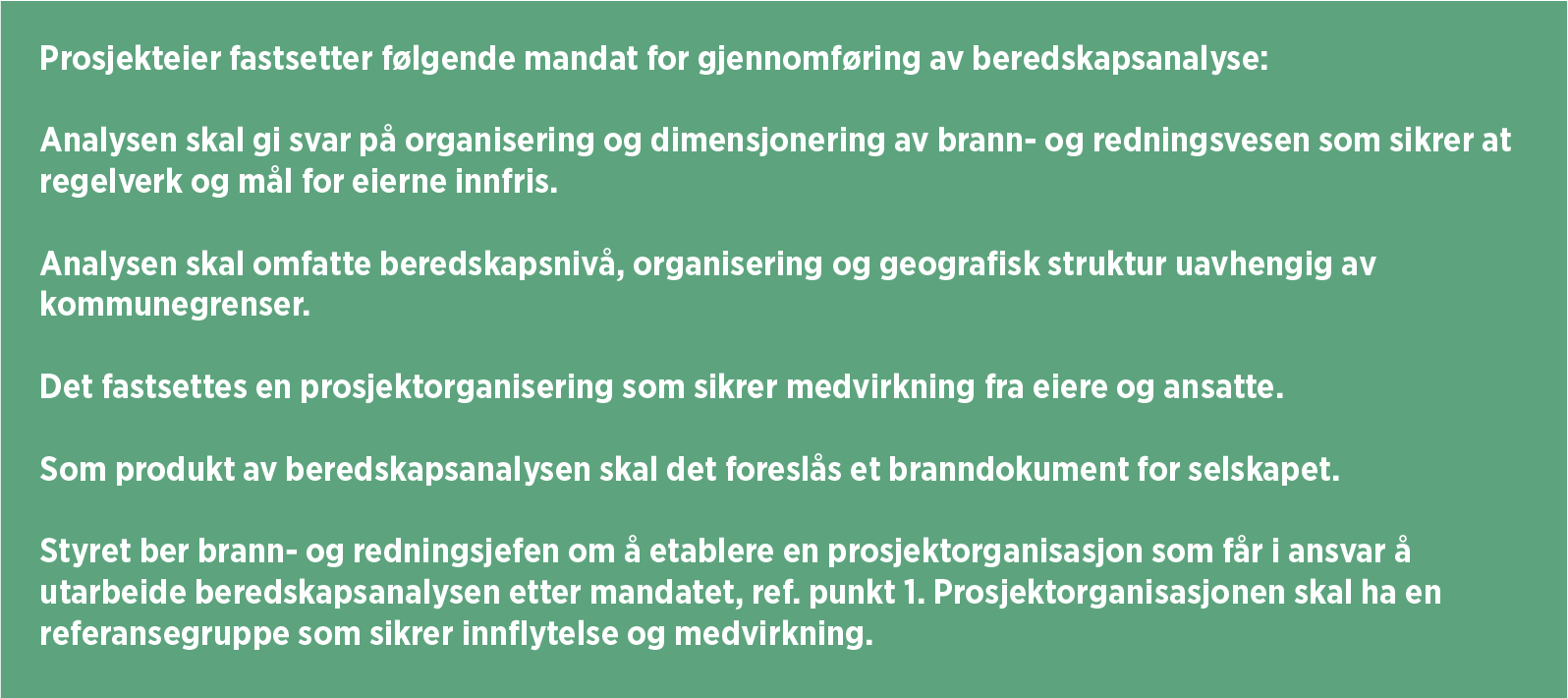 4.2. Identifisere beredskapskrav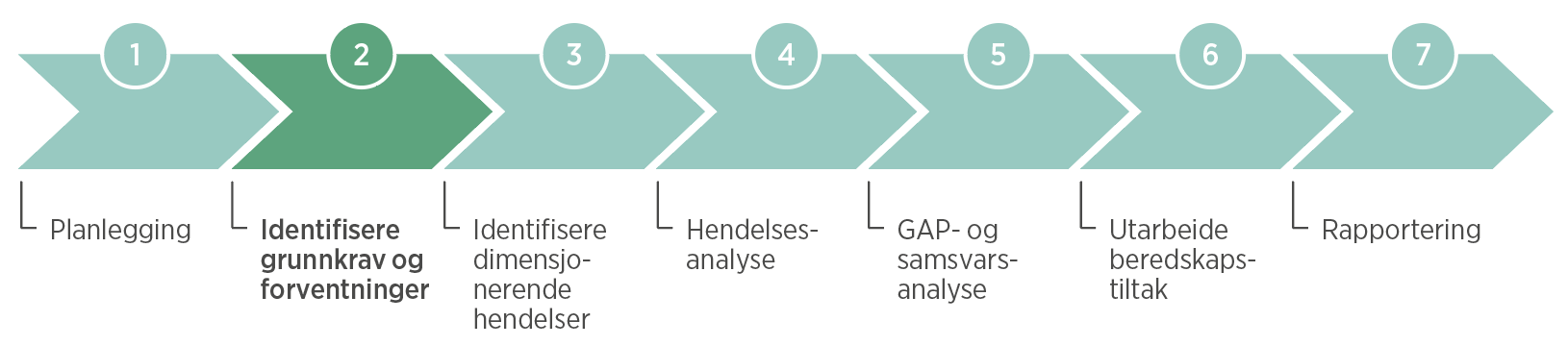 Trinn 1: Forventninger til beredskapsløsningBrann- og redningsvesenet er dimensjonert etter grunnkrav som kommer frem av brann- og redningsvesenforskriften. Utover grunnkravene er det også krav som kommer som et resultat av styrende dokumenter der det eksempelvis for tettsted A er gjennom kommuneplan vedtatt at tankbil skal være en kompensasjon for manglende vannkapasitet for deler av tettstedet.Grunnkrav etter brann- og redningsvesenforskriften:
Trinn 2: Krav til beredskapsløsningFølgende krav og forventninger er beredskapsanalysen målt opp mot:Utrykningstid er satt til 10 minutter for sykehjemmet og industriområdet nord for tettsted A. Utover dette skal utrykningstid for tettsted for øvrig være innenfor 20 minutter. Kjøretøy skal være tilgjengelig både i mengde og kvalitet som sikrer utøvelse av innsats og får å kunne nå de mål som er satt. Det skal være setekapasitet (10), vannkapasitet (> 3000 l) og utstyr for øvrig til å kunne håndtere dimensjonerende hendelser. Utstyr skal være tilgjengelig både i mengde og kvalitet som sikrer utøvelse av innsats og får å kunne nå de mål som er satt. Kompetanse for mannskap skal være i tråd med brann- og redningsvesenforskriften, men skal forsterkes innenfor helse (akutthjelperordning) og brann (røykdykking). Ledelse skal utøves i tråd med ELS-prinsippene.4.3. Identifisere dimensjonerende hendelse(r)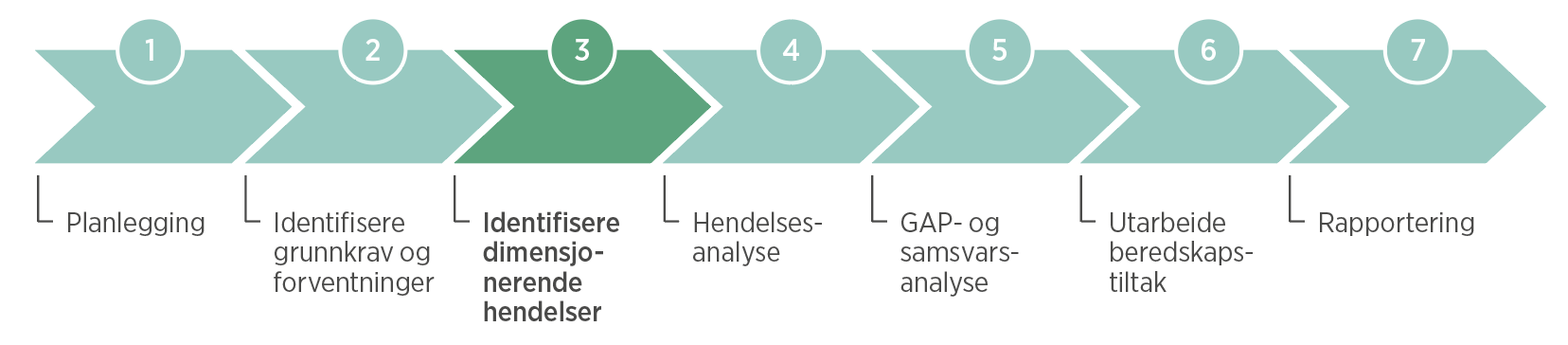 Trinn 1: Fastsette beredskapsområdetFølgende beredskapssituasjoner er vurdert i analysen, og plassert inn i diagram under:
Beredskapssituasjoner visualisert: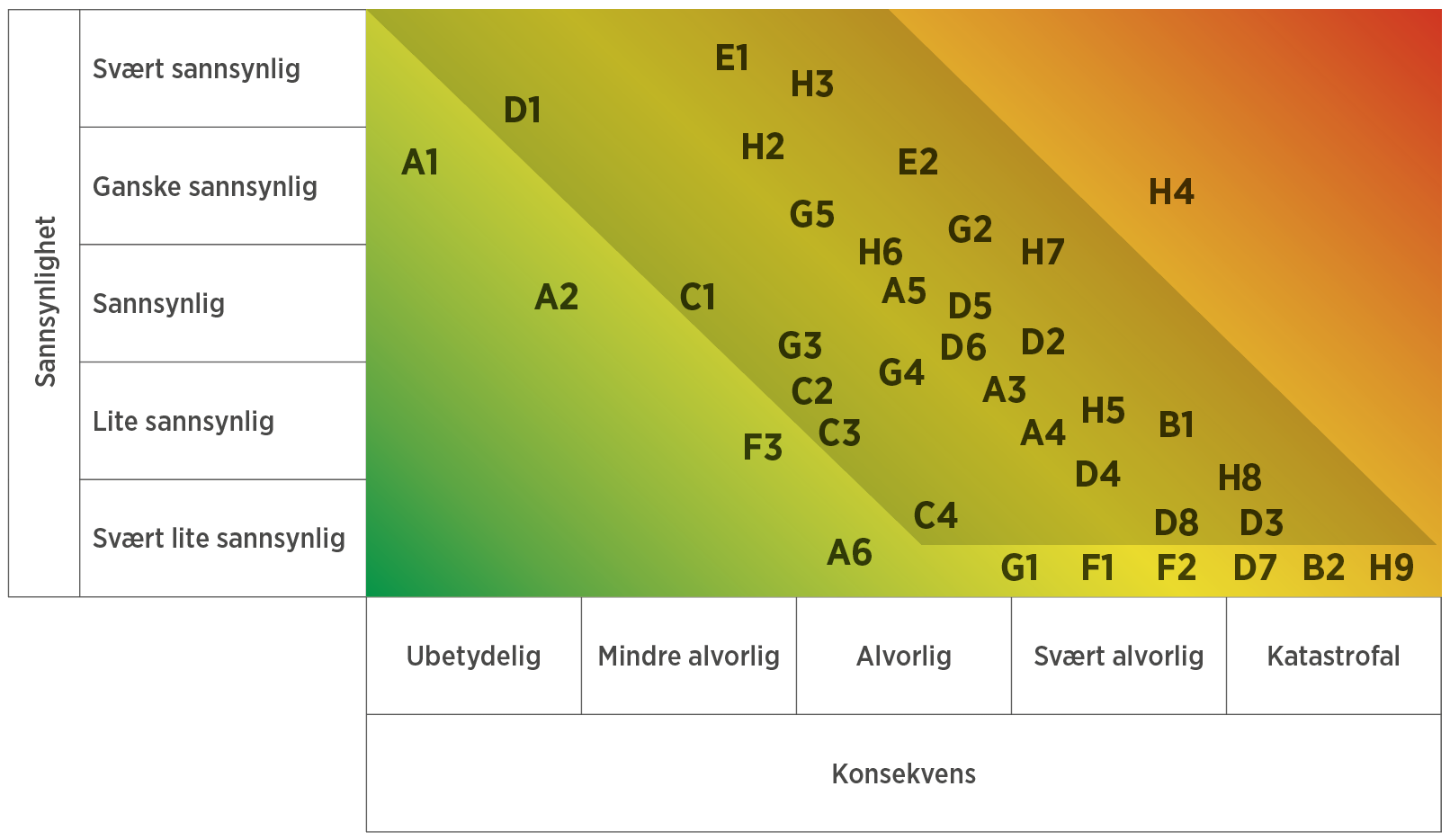 Vurderingene bygger på ROS-analyse som igjen har tatt utgangspunkt i erfaringstall og statistikk generelt. Uønskede hendelser A1, A2, A6, B2, D7, F1, F2, F3, G1, H4 og H9 tas ikke hensyn til ut fra en vurdering om at hendelsen må aksepteres ut fra et kost/nytte-aspekt og/eller at konsekvensen er så liten at det ikke er nødvendig å etablere beredskap for disse hendelsene.Trinn 2: Valg av dimensjonerende hendelse
Når brann- og redningsvesenet har dimensjonert og organisert definerte hendelser, vil vi samtidig kunne håndtere alle hendelser som er mindre i omfang og kompleksitet.Trinn 3: Beskrive dimensjonerende hendelse
A3: Lekkasje av farlig stoff med behov for livreddende innsats for inntil 2–3 personer.
Dette er en hendelse som forventes å kunne skje og som kan få alvorlige konsekvenser. Hendelse kan skje i forbindelse med transport, men også innenfor industriområdet utenfor tettsted B. Hendelsen som beskrives er tilsvarende en hendelse som inntraff 2017. Et kjøretøy med 6 000 l ammoniakk kjørte ut av veien der sjåfør og passasjer ble sittende fast. Det oppstod også en mindre lekkasje som følge av brudd på et tilførselsrør. Dette var på innfartsveien inn mot gard C nord i kommunen. Det er relativt bratt og mye stein/fjell langs veien. Det er et lite trafikkert område. Det er sommer og opphold. Hendelsen må håndteres i tråd med prinsippene i redningstjenesten da vi har to personer som sitter fast i kjøretøy.Hendelsen vil kreve ressurser som har kompetanse på området og det vil være behov for utstyr for frigjøring og håndtering av kjemikalier.A5: Lekkasje av petroleumsprodukter på land inntil 10 m3 med behov for stabilisering og opprydning.
Dette er en hendelse som er sannsynlig og som har skjedd flere ganger tidligere. Dette kan være i forbindelse med samferdsel der et kjøretøy med last kjører ut og forurenser området. Et annet eksempel kan være lekkasje i forbindelse med produksjon og tilvirkning på industriområdet utenfor tettsted B. For videre beskrivelse tas det utgangspunkt i en hendelse på dette industriområdet der 10 000 l xylen har rent ut på industriområdet og delvis ut i sjø.En konsekvens av utslippet er at industriområdet stenges ned i påvente av håndtering og etter hvert sanering. Det er fare for at xylenet vil skade pakninger og lakkerte overflater. Hendelsen skjer i arbeidstid og det er værforhold som ikke påvirker innsatsen. Håndteringen vil være defensiv da liv og helse ikke er truet. Hendelsen vil kreve ressurser som har kompetanse på området og det vil være behov for utstyr for sanering og oppsamling.B1: Pågående knivstikking (1 person) med elever og lærere på skolen. Politiet ikke på stedet.
Dette er heldigvis ikke hendelser som skjer ofte, men vi ser at hendelser av og til skjer og da kan konsekvenser for enkeltmennesker være store. Dette er en politioppgave, men vi har erfart at vi er utkalt på lignende hendelser i de tilfeller politi ikke har vært tilgjengelig. Det har også skjedd at vi har kommet til hendelser som har utviklet seg og vi har måttet «avvæpne» med de hjelpemidler vi har. Vi ser for oss hendelser skjer som følge av konflikt mellom en elev og andre elever hvor en lærer kommer imellom. Dette skjer i skoletid og brann- og redningsvesenet er utkalt som følge av at hendelsen kategoriseres om en PLIVO-hendelse. Brann- og redningsvesenet vil være først på stedet. C2: Brann i fritidsbåt inntil 15 m med fare for spredning til ander båter.
Med mange båthavner i vårt område, antas dette å være en sannsynlig hendelse. Dette kan skje i forbindelse med et av mange arrangement som vi har i tettstedene og dermed er det mye folk, vanskelig tilkomst og krevende å slukke. En brann skjer ytterst i gjestehavnen og brannen har utviklet seg til det at hele båten brenner og det er høy strålevarme på omkringliggende båter. Tidspunkt er kveld/natt. Risiko utover selve brannen er håndtering i maritimt miljø og det kan være gass lagret om bord i båter. D3: Fullt utviklet brann i del av bygg med mange personer (institusjon).
Det er registrert mange branntilløp ved våre institusjoner, men de fleste blir håndtert av institusjonen sine egne ansatte. De vanskeligste brannene er de som er påsatt, og da ved PA-boligene ved tettsted A. En brann i en PA-bolig utvikler seg og sprer seg ut av branncella. Dette skjer på natta og det er 13 beboere i leilighetskomplekset. Noen beboere er kommet seg ut, men det er ikke oversikt over hvem som er ute og hvem som ikke er det. E2: Utmarksbrann inntil 100 dekar med fare for spredning til bygninger/infrastruktur eller skade 
på verdier.
Det er regelmessig utmarksbranner i området der risikoen normalt er høyest i perioden mars–mai. Det er mange områder hvor vegetasjonen går helt opp til bebyggelse og det har vært tilfeller hvor enkeltobjekt er gått tapt i utmarksbranner. Denne brannen sprer seg raskt som følge av høy skogbrannfare og vind i 12–14 m/s i retning av bebyggelse som består av 30 hytter og diverse tilleggsbygg. G2: Fritidsbåt med flere personer kantrer og blir liggende i sjø og nær land. Personer er å finne i overflaten, men har skader og må ha assistanse til å komme seg opp fra vannet.
Dette er hendelser som har skjedd og som kommer til å skje. Det er i vårt ansvarsområde høy aktivitet på sjø både som fritidsaktiviteter, men også som næring. I denne tenkte hendelsen har en fritidsbåt med en familie på fem gått på et skjær like utenfor moloen. Det er en del sjø som følge av vind på 10–12 m/s. Hendelsen skjer på senhøst og det er regn og noe dårlig sikt. Samtlige personer ligger i sjøen.H: Trafikkulykke med tungt kjøretøy og to fastklemte.
Vårt ansvarsområde har mye industri og er samtidig gjennomfartsvei for landsdelen. Dette medfører mye tungtransport som igjen medfører ulykker der tunge kjøretøy er involvert. Hendelsen som beskrives er en lastebil som kolliderer først med en personbil før den kjører inn i en fjellvegg. Det er en fastklemt person i hvert kjøretøy hvor skader er kritiske. Hendelsen skjer på dagtid, det er ikke spesielle eksterne forhold som påvirker innsatsen.
4.4. Hendelsesanalyse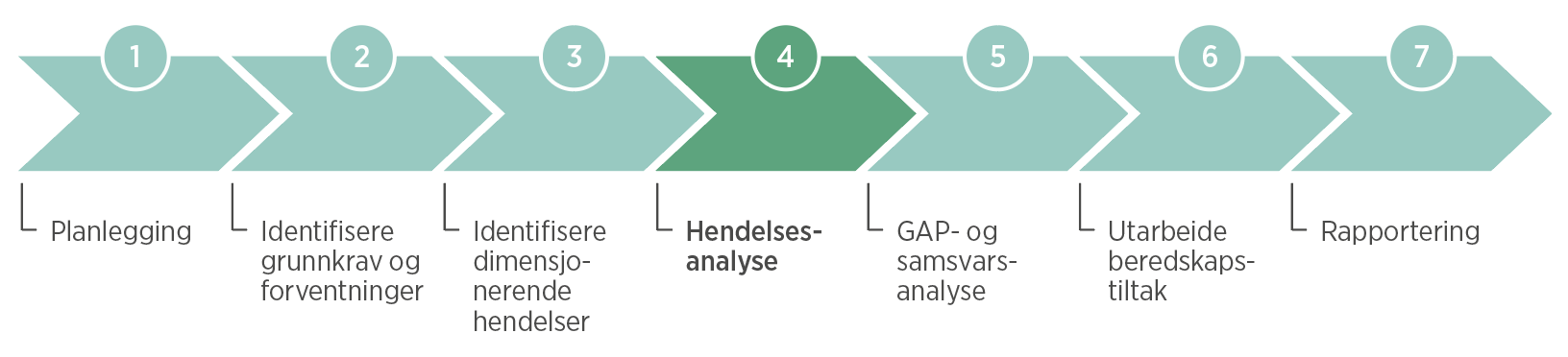 Trinn 1: Valg av analysestrukturFor beredskapsanalysen vil det sees på følgende deler:varsling og mobilisering håndtering eller aksjonsfasenormalisering. 
Det skal vurderes utrykningstider, ressurstilgang av utstyr, kjøretøy og personell. Videre skal det vurderes hvilke tjenester og oppgaver som brann- og redningsvesenet må inneha for å håndtere de dimensjonerende oppgavene. Til sist skal det vurderes hvilken kompetanse som er nødvendig for å løse oppgavene.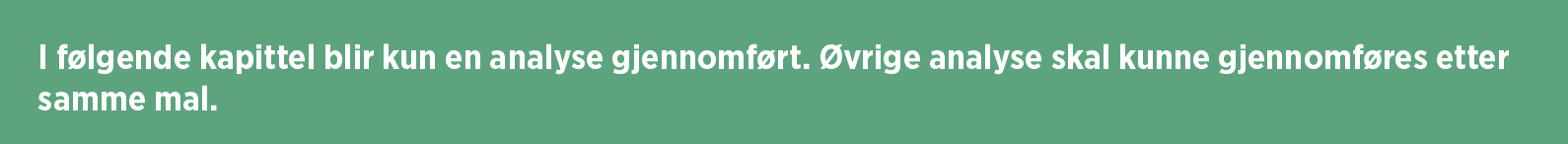 Trinn 2: Analyse av nødvendig beredskap For analysen blir det benyttet følgende skjema:Trinn 3: Analyse av dagens beredskapFor å analyse dagens beredskap opp mot samme hendelse som vi ønsker å dimensjonere oss etter, 
er det benyttet fargekoder i skjemaet under.Grønn farge = en del av dagens beredskap, gul farge = delvis en del av dagens beredskap, rød farge = ikke  en del av dagens beredskap.Trinn 4: GAP-analyseVed å sammenligne trinn 2 og 3, ser vi at følgende GAP avdekkes:Mannskap og ledelse:Det er ikke avvik fra dagens beredskap og det som må være ledelse- og personellressurser for denne definerte hendelsen.Kjøretøy:Det er ikke en fremskutt enhet i tilknytning til brannstasjonen. Dette medfører at utrykningsleder ikke får anledning til å reise til skadested, men må vente på mannskapet (eller ta tankbil eller privatbil). Utstyr:Det er et sett med tørrdrakter (3 stk). Det bør suppleres med ytterligere 2 sett i ulik størrelse for å øke sannsynligheten for at det er riktig størrelse for de mannskapene som møter. Det er ikke båt tilgjengelig for brann- og redningsvesenet. Det vil som oftest være båter tilgjengelig, men vi opplever at dette er med på å forsinke en aksjon. I denne hendelsen som er tidskritisk og hvor det er flere personer i vann, vil et Hansabrett eller tilsvarende, være i minste laget. Kompetanse:Det er flere av de nyansatte som ikke har grunnkurs i overflateredning. Videre har ikke ledelsen gjennomført e-læringskurs, noe som anses som nødvendig for å kunne ha et overordnet ansvar for sikkerheten.Forebyggende vurderinger:Innenfor dette området er det få tiltak som brann- og redningsvesenet kan gjennomføre innenfor sitt ansvarsområde, men det bør søkes samarbeid med andre beredskapsetater for å se på samarbeid innenfor 
felles mål.Behov som det ikke er behov for:Det er ikke avdekket beredskapsløsninger det ikke lenger er behov for. 4.5. Samsvarsanalyse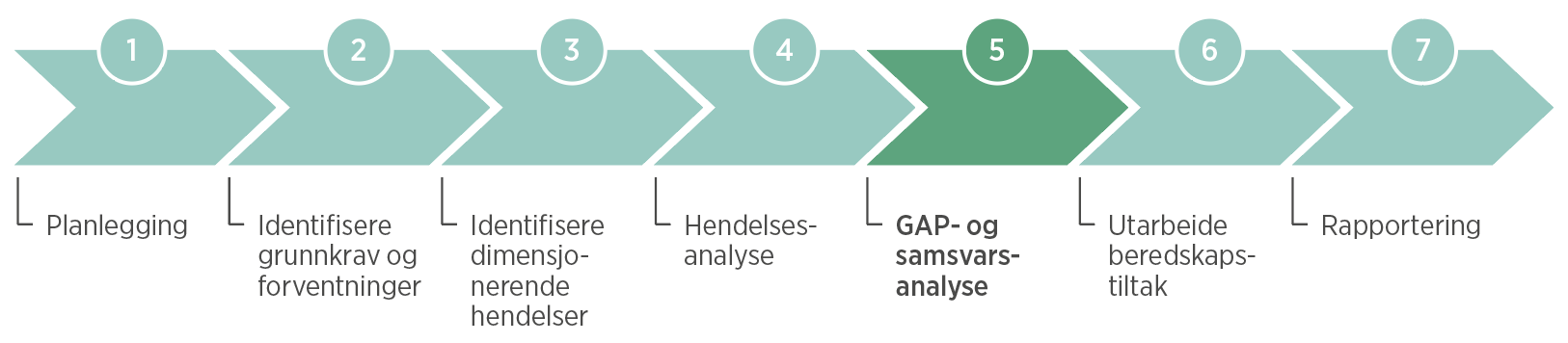 
Trinn 1: Samsvarsanalyse I samsvarsanalysen vil eksisterende branndokumentasjon og nye tiltak kunne vurderes opp mot de krav 
som er gjeldende for et brann- og redningsvesen. Beredskapsløsninger som velges skal innfri krav i brann- og eksplosjonsvernloven og brann- og redningsvesenforskriften. I samsvarsanalysen tas det utgangspunkt i 
brann- og redningsvesenforskriften:Gjeldende branndokumentasjon:Det foreligger ikke beredskaps-, fag- og objektplaner for alle områder hvor dette er definert som 
et behov. Det foreligger en plan for dette arbeidet, ref. …Enhetlig ledelsessystem benyttes i dag, men det er ønskes at alle lederne skal gjennomføre 
e-læringsmodulen og praksis for å oppdatere sin kompetanse. Det vil gjennom beredskapsanalysen avklares om det skal etableres reservestyrker.Det foreligger ikke planer for håndtering av variabel risiko, men dette gjøres likevel i praksis.Det er utstyr for håndtering av hendelser, men mannskapsbil har behov for utskiftning og det er 
noe utstyr som må vurderes erstattet med noe mer driftssikkert. Se tiltaksliste...Det vil være en fordel å ha en fremskutt enhet. Dette må sees i sammenheng med beredskapsanalysen 
for øvrig. Dimensjonerende hendelse A3:Det er ikke utviklet rutiner for overflateredning. Se punkt b.Se punkt 4.4. Trinn 4.Se punkt 4.4. Trinn 4.Det er ikke lagt opp til øvelser for overflateredning mer enn hvert andre år. Det er flere konstabler som ikke har hatt overflateredning som en del av grunnopplæringen.
Dimensjonerende hendelse A5:Det er ikke i eksemplet gjennomført samsvarsanaltyse av hendelsene A5, B1, C2, D3, E2 og G2.4.6. Utarbeide beredskapstiltak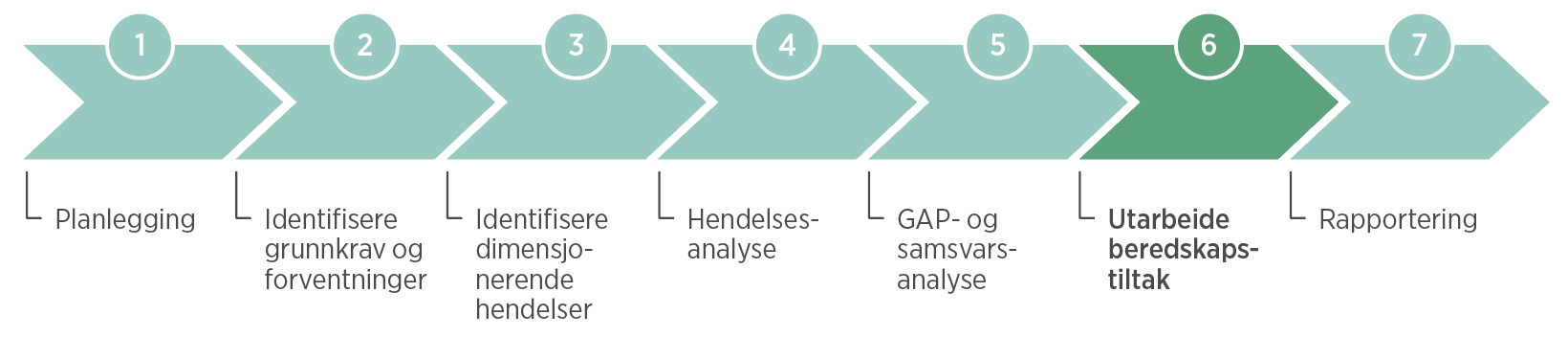 Trinn 2: Utarbeid forslag til beredskapstiltak

Dimensjonerende hendelse A3:A3-a: Det legges inn som investeringstiltak for en fremskutt enhet tilsvarende 1,1 mill NOK. Dette må sees i sammenheng også med hendelsene (…) samt at det er et behov for flere seteplasser der flere enn vaktlaget rykker ut ved hendelser. A3-b: Det legges inn som investeringstiltak for en lettbåt med motor innenfor en ramme på 0,6 mill NOK. A3-c: Det legges inn i anskaffelsesplan kjøp av ytterligere to tørrdrakter for å ha til sammen fem drakter. 
Dette dekkes over egen ramme. A3-d: Det legges grunnkurs overflateredning inn i kurs- og øvelsesplan for neste år for de konstabler som ikke har dette fra tidligere. Samtidig gjennomføres det e-læringskurs for utrykningsledere og overordnet vakt. Videre legges det opp til årlige repetisjonsøvelser. A3-e: Det utvikles/implementeres i beredskapsplan hvordan hendelser i maritimt miljø skal håndteres. Dette gjøres i forbindelse med revisjon av planverket neste år og parallelt med opplæring av konstabler og ledelse.4.7. Rapportering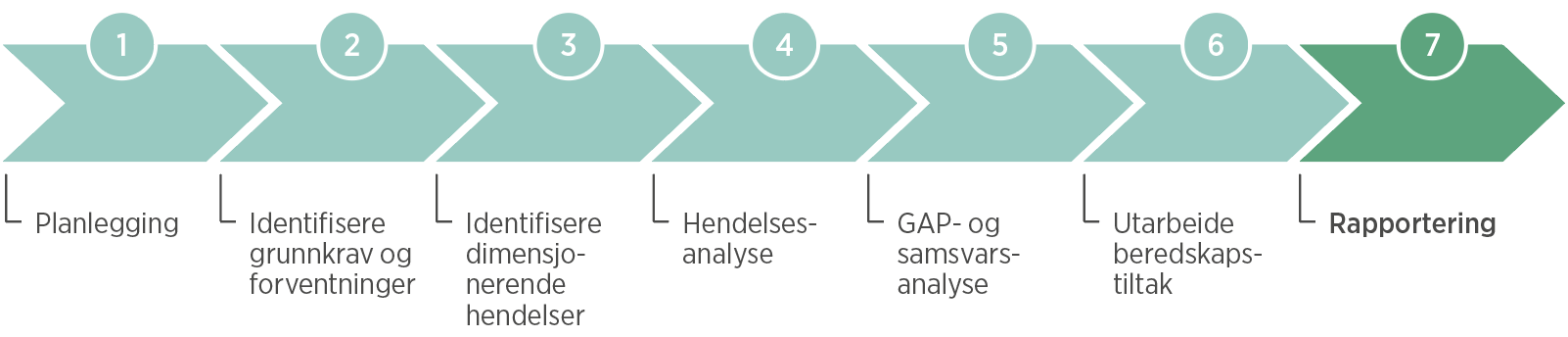 Trinn 1: Utarbeid utkast til rapportDet utarbeides ikke tekst i veileder for dette trinnet.Trinn 2: Send på intern høringDet utarbeides ikke tekst i veileder for dette trinnet.Trinn 3: Oversendelse av rapport til styringsgruppeDet utarbeides ikke tekst i veileder for dette trinnet.5. Konklusjon og anbefalinger(Oppsummering av analysen med de anbefalinger til beredskap).6. vedlegg(Alle relevante dokumenter som skal følge saksbehandlingen).§ 4. Dokumentasjonskrav for oppfyllelse av krav sett i forskrift.§ 5. Samarbeid om beredskap for å kunne gi best mulig beredskap.§ 6–9. Utarbeidelse av ROS-, forebyggende og beredskapsanalyse.§ 10.Planverk for håndtering av uønskede hendelser.§ 11. Ledelse for områdene brannsjef, avdelingsleder forebygging og avdelingsleder beredskap.§ 12.Overordnet vaktberedskap som benytter Enhetlig ledelsessystem.§ 13.Beredskapsstyrke tilsvarende 16 mannskap, derav 4 utrykningsledere for begge stasjoner.§ 14.Vaktlag med tre brannkonstabler og en utrykningsleder + mannskap for tankbil.§ 15/17. Et vaktlag med i vaktberedskap for tettsted A. § 16.Reservestyrke for skog- og utmarksbrann.§ 18.Økt beredskap i perioder med høyere risiko enn normalt.§ 19.Tilstrekkelig og driftssikkert utstyr til de oppgaver som brann- og redningsvesenet er dimensjonert for.§ 22/23.Krav til < 10 min. utrykningstid til tettsted A. Krav til < 20 min. utrykningstid til tettsted B. § 25.Kompetanse- og øvelsesplan.§ 26.System for erfaringslæring.§ 27.Utkallings- og kommunikasjonssystem over nødnettet.§ 37.Brannkonstabel skal ga nettkurs, internopplæring og grunnkurs innenfor en 2-årsperiode.§ 41.Utrykningsleder skal i tillegg til § 37, ha yrkesutdanning som utrykningsleder deltid.§ 42.Leder beredskap skal ha kompetanse tilsvarende overordnet vakt samt høyskole eller utrykningsleder heltid.§ 44.Overordnet vakt skal ha kompetanse tilsvarende leder beredskap eller leder forebyggende og ha kurs i overordnet vaktberedskap.§ 45.Brannsjef skal ha yrkesutdanning i forebyggende brannvern, kurs overordnet vaktberedskap og enten høyskole eller kompetanse som leder av forebyggende eller beredskap.AFARLIG GODS OG AKUTT FORURENSNINGA1Uønsket hendelse inntreffer med behov for identifisering av stoff. A2Lekkasje oppstår med behov for evakuering og avsperring (forebygge).A3Lekkasje av farlig stoff med behov for livreddende innsats for inntil 2–3 personer. A4Lekkasje av større mengde farlig stoff med behov for sanering. A5Lekkasje av petroleumsprodukter på land inntil 10 m3 med behov for stabilisering og opprydning.A6Lekkasje av petroleumsprodukter på sjø og ved kai < 10 m3 med behov for opprydning.BPLIVOB1Pågående knivstikking (1 person) med elever og lærere på skolen. Politiet ikke på stedet.B2Skoleskyting med mange døde.CBRANN I FARTØYC1Brann i fritidsbåt inntil 15 m der båten ligger fortøyd til kai.C2Brann i fritidsbåt inntil 15 m med fare for spredning til andre båter. C3Begrenset brann i skip/installasjon til kai eller i opplag.C4Mindre brann på ferje eller mindre båt for persontransport (større enn 50 fot) som ligger til kai.DBRANN I BYGNING(ER)D1Fullt utviklet brann innenfor en frittstående branncelle uten personer i bygningen. D2Brann i del av branncelle (boenhet) med en eller flere personer i bygningen og fare for spredning.D3Fullt utviklet brann i del av bygg med mange personer (hotell, sykehjem, sykehus, m.fl).D4Fullt utvikla brann i ei branncelle (boenhet) i område med tett trehusbebyggelse.D5Brann i deler av stor driftsbygning for små-/storfe.D6Brann i industri med høy brannbelastning og lang arbeidsvei (trelast, lager m.v.).D7Brann i prosessanlegg for LNG med fare for varmepåvirkning av gass-/forsyningsrør.D8Begrenset brann i kraftstasjon med personer i objektet. EUTMARKSBRANNE1Utmarksbrann inntil 10 dekar med fare for spredning til bygninger/infrastruktur eller skade på verdier. E2Utmarksbrann inntil 100 dekar med fare for spredning til bygninger/infrastruktur eller skade på verdier.FNATURSKAPT HENDELSEF1Mindre stein-, jord- og snøras som drar med seg kjøretøy med personer.F2Mindre bygningskollaps forårsaket av stein-, jord- og snøras, med personer innesperret. F3Et mindre næringsareal hvor elv går over sine bredder og truer anlegget. GPERSON I VANNG1En personbil med flere personer som befinner seg under overflaten.G2Fritidsbåt med flere personer kantrer og blir liggende i sjø og nær land. Personer er å finne i overflaten, men har skader og må ha assistanse til å komme seg opp fra vannet.G3Personer går gjennom isen på et vann. De befinner seg i overflaten, men må ha hjelp til å komme seg ut av råket. Det legges en forutsetning for hendelser innenfor 30 minutters innsatstid. G4Fluefisker faller i elva og blir dratt nedover. Vedkommende befinner seg i overflaten (sitter fast i en rot), men må ha hjelp til å komme seg løs fra denne. Det legges en forutsetning for hendelser innenfor 30 minutters innsatstid.G5En person har falt i sjøen og befinner seg nær land og nær overflate. HSAMFERDSELH1Trafikkulykke uten fastklemte.H2Trafikkulykke med en personbil som kjører ut av vei og ned i bratt lende.H3Trafikkulykke med en personbil og fastklemte personer. H4Trafikkulykke med mange personbiler med flere fastklemte i hvert kjøretøy.H5Brann i 2 personbiler i tunnel (med brannventilasjon inntil 20 mW).H6Trafikkulykke med personbil mot tungt kjøretøy med fastklemte i personbil.H7Trafikkulykke med tungt kjøretøy med to fastklemte i kjøretøyet.H8Bussulykke med mange skadde.H9Ulykke med helikopter/fly som lander «hardt» med flere skadde personer.#KategoriHendelseDekker følgende hendelserHendelser som ikke
dimensjoneresA3(H7)Farlig stoff(Trafikk)Lekkasje av farlig stoff med behov for livreddende innsats for inntil 2–3 personer. (Trafikkulykke med tungt kjøretøy med to fastklemte i kjøretøyet).A4, H1–H3, H5, H6, H8H4, H9A5ForurensningLekkasje av petroleumsprodukter på land inntil 10 m3 med behov for stabilisering og opprydning.A1–A2 og A6B1PLIVOPågående knivstikking (1 person) med elever og lærere på skolen. Politiet ikke på stedet.B2C2Brann i fartøyBrann i fritidsbåt inntil 15 m med fare for spredning til andre båter. C1, C3, C4D3Brann i bygningFullt utviklet brann i del av bygg med mange personer (hotell, sykehjem, sykehus, m.fl).D1, D2, D4–D6, D8D7E2Brann i skogUtmarksbrann inntil 100 dekar med fare for 
spredning til bygninger/infrastruktur eller skade på verdier.E1–NaturIngen dimensjonerende hendelser.F1, F2, F3G2Person i vannFritidsbåt med flere personer kantrer og blir liggende i sjø og nær land. Personer er å finne i overflaten, men har skader og må ha assistanse til å komme seg opp fra vannet.G3–G5G1Analyse av uønsket nummer:G2Dimensjonerende hendelse:Kantret fritidsbåt med person i overflatenBeskrivelse av dimensjonerende hendelse:Beskrivelse av dimensjonerende hendelse:Fritidsbåt med flere personer kantrer og blir liggende i sjø og nær land. Personer er å finne i overflaten, men har skader og må ha assistanse til å komme seg opp fra vannet.Fritidsbåt med flere personer kantrer og blir liggende i sjø og nær land. Personer er å finne i overflaten, men har skader og må ha assistanse til å komme seg opp fra vannet.Forventet håndtering:Forventet håndtering:Brannmannskapet kler seg opp med tørrdrakter på brannstasjonen før utrykning samtidig som utrykningsleder 
sammen med overordnet vakt reiser direkte til skadested for å forberede, koordinere og inngå i en koordinert 
redningstjeneste.
Ved ankomst forventes det at mannskap tar seg ut til de som ligger i vannet med tilgjengelig utstyr og kan hente disse inn til land for videre oppfølging.Brannmannskapet kler seg opp med tørrdrakter på brannstasjonen før utrykning samtidig som utrykningsleder 
sammen med overordnet vakt reiser direkte til skadested for å forberede, koordinere og inngå i en koordinert 
redningstjeneste.
Ved ankomst forventes det at mannskap tar seg ut til de som ligger i vannet med tilgjengelig utstyr og kan hente disse inn til land for videre oppfølging.Forutsetninger:Forutsetninger:Det er gjennomført trippelvarsling og hendelsen koordineres av redningssentralen i Sør-Norge. Det beskrives ikke utstyr og materiell som er en del av normalutrustningen for et brann- og redningsvesen.Det er gjennomført trippelvarsling og hendelsen koordineres av redningssentralen i Sør-Norge. Det beskrives ikke utstyr og materiell som er en del av normalutrustningen for et brann- og redningsvesen.FaserBehov og tiltakTidskravMannskap/ ledelseMateriellVarsling, 
utrykning- og ankomstfasenAnkomst stasjonTørrdraktpåkledningFrakt av mannskapFrakt av ULFrakt av båt0–106 mannskap1 utrykningslederTørrdrakter TransportenhetFremskutt enhetAksjonsfaseFrakt av OOVSjøsette båtSjøsette flytebrettTa seg ut til havaristFrakte personer til landKoordinere og ledeTa del i ILKO10–306 mannskap1 utrykningsleder1 overordnet vaktInnsatslederbilOverflateutstyrHansabrett el.l.Liten båt m/motorUlltepperNormaliseringAvlevere til helseDemobilisere/returKlargjøre utstyr30–906 mannskap1 utrykningsleder1 overordnet vakt–Vurdering ressurser:Vurdering ressurser:Vurdering ressurser:Vurdering ressurser:Vurdering ressurser:Vurdering ressurser:AntallMannskap/ledelseTidskravAntallUtstyr og kjøretøyTidskrav3Overflatereddere0–10 min3Tørrdrakter0–10 min3Konstabler/sjåfør0–10 min1Overflatepakke0–30 min1Utrykningsleder0–10 min1Hansabrett0–30 min1Overordnet vakt0–30 min1Liten båt m/motor0–30 min11Transportenhet0–30 min1Fremskutt enhet0–10 min1Innsatslederbil0–30 minVurdering kompetanse:Vurdering kompetanse:Vurdering kompetanse:AntallMannskap/ledelseKompetansekrav6MannskapGrunnkurs i overflateredning m/årlig øvelser. 1UtrykningslederE-læringskurs overflateredning.1Overordnet vaktE-læringskurs overflateredning.Vurdering forebygging:Vurdering forebygging:Forebyggende tiltak:Forebyggende tiltak:Menneskelige–OrganisatoriskeInformasjonskampanjer i samarbeid med aktuelle aktører.TekniskeSynliggjøring av utlån av redningsvester.BeredskapsfaserBehov og tiltakTidskrav (min)Mannskap/ledelseMateriellVarsling, utrykningsfase og ankomstAnkomst stasjon0–106 mannskap1 utrykningslederTørrdrakterVarsling, utrykningsfase og ankomstTørrdraktpåkledning0–106 mannskap1 utrykningslederTransportenhetVarsling, utrykningsfase og ankomstFrakt av mannskap0–106 mannskap1 utrykningslederFremskutt enhetVarsling, utrykningsfase og ankomstFrakt av UL0–106 mannskap1 utrykningslederVarsling, utrykningsfase og ankomstFrakt av båt0–106 mannskap1 utrykningslederAksjonsfaseFrakt av OOV10–306 mannskap1 utrykningsleder1 overordnet vaktInnsatslederbilAksjonsfaseSjøsette båt10–306 mannskap1 utrykningsleder1 overordnet vaktOverflateutstyrAksjonsfaseSjøsette flytebrett10–306 mannskap1 utrykningsleder1 overordnet vaktHansabrett el.l.AksjonsfaseTa seg ut til havarist10–306 mannskap1 utrykningsleder1 overordnet vaktLiten båt m/motorAksjonsfaseFrakte personer til land10–306 mannskap1 utrykningsleder1 overordnet vaktAksjonsfaseKoordinere og lede10–306 mannskap1 utrykningsleder1 overordnet vaktAksjonsfaseTa del i ILKO10–306 mannskap1 utrykningsleder1 overordnet vaktBeredskapsfaserBehov og tiltakTidskrav (min)Mannskap/ledelseMateriellNormaliseringAvlevere til helse30–906 mannskap1 utrykningsleder
1 overordnet vakt–NormaliseringDemobilisere/retur30–906 mannskap1 utrykningsleder
1 overordnet vakt–NormaliseringKlargjøre utstyr30–906 mannskap1 utrykningsleder
1 overordnet vakt–#Mannskap/ledelseTidskrav#Utstyr og kjøretøyTidskravOppsummering 
ressurser3Overflatereddere0–103Tørrdrakter0–10 minOppsummering 
ressurser3Konstabler/sjåfør0–101Overflatepakke0–30 minOppsummering 
ressurser1Utrykningsleder0–101Hansabrett0–30 minOppsummering 
ressurser1Overordnet vakt0–301Liten båt m/motor0–30 minOppsummering 
ressurser1Transportenhet0–30 minOppsummering 
ressurser1Fremskutt enhet0–10 minOppsummering 
ressurser1Innsatslederbil0–30 min#Mannskap/ledelseKompetansekravKompetansebehov6MannskapGrunnkurs i overflateredning m/årlig øvelser. Kompetansebehov1UtrykningslederE-læringskurs overflateredning.Kompetansebehov1Overordnet vaktE-læringskurs overflateredning.Forebyggende
vurderingerMenneskeligeMenneskelige–Forebyggende
vurderingerOrganisatoriskeOrganisatoriskeInformasjonskampanjer i samarbeid med aktuelle aktører.Forebyggende
vurderingerTekniskeTekniskeSynliggjøring av utlån av redningsvester.§ForskriftstekstDagens ordning6–9Det skal foreligge risiko- og sårbarhetsanalyser samt forebyggende- og beredskapsanalyser.10Basert på analyser skal det utvikles planverk for håndtering av hendelser.a11Det skal foreligge delegasjon til brann- og redningsvesenet.11Brann- og redningsvesenet skal ha hele stillinger for brannsjef, avdelingsledelse beredskap og avdelingsleder forebyggende når innbyggertallet er over 20 000.12Det skal være overordnet vakt. 12Det skal være utrykningsleder. 12Hendelser skal håndteres etter et enhetlig ledelsessystem.b13Det skal være 16 mannskap derav 4 utrykningsledere. 13Tettstedene skal være dekket av beredskapsstyrken.14Et vaktlag skal ha tre konstabler og en utrykningsleder.14Vaktlaget skal forsterkes der tankbil og/eller høyderedskap dersom dette er 
dimensjonerende.15Det skal være et vaktlag i beredskap (3 000–50 000 innb.).16Det skal etableres reservestyrker ved behov.c17Det skal for tettsted A være heltidsansatte i beredskap.17Det skal for tettsted B være deltidsansatte i beredskap.18Variabel risiko skal dekkes opp med planverk for slike situasjoner. d19Det skal være egnet utstyr for å håndtere oppgaver etter brann- og 
eksplosjonsvernloven.e20Det skal samarbeides med nødmeldesentralen om å få ned responstiden.22Det skal være en utrykningstid på maksimum 10 minutter til sykehjem samt industriområdet. 22Det skal være en utrykningstid på maksimum 20 minutter tettstedene for øvrig.f23Det skal være minst et vaktlag der det stilles krav til utrykningstid. 23Det kan benyttes fremskutt enhet når dette vurderes forsvarlig.25Det skal foreligge en øvelsesplan basert på risiko og sårbarhet.26Det skal etableres system for evaluering og erfaringslæring.27Personell skal utalarmeres og kommuniseres over nødnettet.37Brannkonstabel skal være kvalifisert etter § 37.41Utrykningsleder skal være kvalifisert etter § 41.42Avdelingsleder beredskap skal være kvalifisert etter § 42. 44Overordnet vakt skal være kvalifisert etter § 44.45Brannsjef skal være kvalifisert etter § 45.§ForskriftstekstDagens ordningDimensjonerende hendelseDimensjonerende hendelseDimensjonerende hendelseDimensjonerende hendelseDimensjonerende hendelseDimensjonerende hendelseDimensjonerende hendelse§ForskriftstekstDagens ordningA3A5B1C2D3E2G26–9Det skal foreligge risiko- og sårbarhetsanalyser samt forebyggende- og beredskapsanalyser.10Basert på analyser skal det utvikles planverk for håndtering av hendelser.ag11Det skal foreligge delegasjon til brann- og redningsvesenet.11Brann- og redningsvesenet skal ha hele stillinger for brannsjef, avdelings-ledelse beredskap og avdelingsleder forebyggende når innbyggertallet er over 20 000.12Det skal være overordnet vakt.12Det skal være utrykningsleder.12Hendelser skal håndteres etter et enhetlig ledelsessystem.13Det skal være 16 mannskap derav 4 utrykningsledere.bh13Tettstedene skal være dekket av beredskapsstyrken.14Et vaktlag skal ha tre konstabler og en utrykningsleder.14Vaktlaget skal forsterkes der tankbil og/eller høyderedskap dersom dette er dimensjonerende.15Det skal være et vaktlag i beredskap (3 000–50 000 innb.).16Det skal etableres reservestyrker ved behov.c17Det skal for tettsted A være heltidsansatte i beredskap.17Det skal for tettsted B være deltidsansatte i beredskap.18Variabel risiko skal dekkes opp med planverk for slike situasjoner.d19Det skal være egnet utstyr for å håndtere oppgaver etter brann- og eksplosjonsvernloven.ei20Det skal samarbeides med nødmeldesentralen om å få ned responstiden.22Det skal være en utrykningstid på maksimum 10 minutter til sykehjem samt industriområdet.22Det skal være en utrykningstid på maksimum 20 minutter tettstedene for øvrig.23Det skal være minst et vaktlag der det stilles krav til utrykningstid.23Det kan benyttes fremskutt enhet når dette vurderes forsvarlig.fj25Det skal foreligge en øvelsesplan basert på risiko og 
sårbarhet.k26Det skal etableres system for evaluering og erfaringslæring.27Personell skal utalarmeres og kommuniseres over 
nødnettet.37Brannkonstabel skal være kvalifisert etter § 37.i41Utrykningsleder skal være kvalifisert etter § 41.42Avdelingsleder beredskap skal være kvalifisert etter § 42. 44Overordnet vakt skal være kvalifisert etter § 44.45Brannsjef skal være kvalifisert etter § 45.